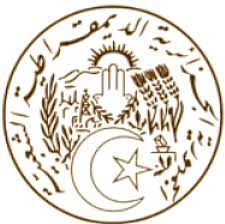 الجـمهــوريـــة الجـــزائريـــة الـــديمـقراطيــة الشــعبيـــةREPUBLIQUE ALGERIENNE DEMOCRATIQUE ET POPULAIREDéclaration de la délégation algérienne31e session du groupe de travail sur l’Examen Périodique UniverselEPU de la Malaisie 08/11/2018Monsieur le Président, Ma délégation souhaite une chaleureuse bienvenue à la délégation de la Malaisie et la remercie pour la présentation du troisième rapport de son pays.Nous saluons les efforts déployés par la Malaisie pour la mise en œuvre des recommandations acceptées lors de son deuxième examen. Nous saluons, à cet égard, les nombreuses réformes législatives et institutionnelles entreprises, et qui ont abouti à des avancées significatives en matière de droits de l’homme. Nous citons, à titre d’exemples : la mise en place d’un moratoire sur la peine de mort, l’adoption d’un programme plus inclusif en matière de lutte contre la pauvreté et la création de nouvelles institutions pour la protection des femmes et des enfants. L’Algérie souhaite faire les recommandations suivantes à la Malaisie :Veiller à ce que le comité d'éthique des juges mène des enquêtes indépendantes sur les affaires de violation du code de déontologie ;Intensifier les efforts et renforcer les politiques et les stratégies visant à lutter contre la traite des personnes, en particulier des femmes et des enfants.Enfin, ma délégation souhaite plein succès à la Malaisie dans ses efforts pour la mise en œuvre des différentes recommandations qui lui ont été adressées. Je vous remercie. MISSION PERMANENTE D’ALGERIEAUPRES DE L’OFFICE DES NATIONS UNIES A GENEVE ET DES ORGANISATIONS INTERNATIONALES EN SUISSEالبعثة الدائمة للجزائر لدى مكتب الأمم المتحدة بجنيف  والمنظمات  الدولية بسويسرا